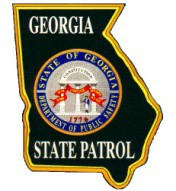 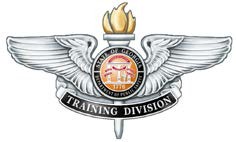 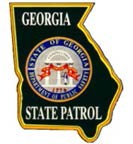 Georgia Department of Public Safety Training DivisionConditioning ProgramPlease consult with a physician before beginning any physical fitness program.WEEK SIXMonday (8 exercises 45 seconds each)Pushups (45 seconds) Body squats (45 seconds) REST Period (30 seconds)Mountain climbers (45 seconds)Arm raise exercise (45 seconds)REST Period (30 seconds)Sit-ups (45 seconds)Alternating lunges (45 seconds)REST Period (30 seconds)Standing steam engines (45 seconds) Superman Exercise (45 seconds) REST Period (30 seconds)(Complete this circuit 4 times.)TuesdaySlow jog for 5 minutesLow to moderate pace for 30 secondsSprint for 30 seconds(After sprint, slow down to your low or moderate pace again for 30 seconds.  Keep alternating your low to moderate pace with your sprints for approximately 10 minutes.  Total run time will equal 15 minutes.)   Wednesday (8 exercises 45 seconds each)High plank low plank exercise (45 seconds)Flutter kicks (45 seconds) REST Period (30 seconds)High knees (45 seconds)Lying leg raises (45 seconds)REST Period (30 seconds)Marching in place (45 seconds)Lying hip thrust (45 seconds) REST Period (30 seconds)Low plank obliques (45 seconds) (Forearms on ground, alternate knee to elbow.) Roman twist (45 seconds) (Raise feet off the ground, hands together around from one side to the other.)REST Period (30 seconds)(Complete this circuit 4 times.)Thursday2.5 mile run (Not for TIME)Friday (8 exercises 45 seconds each)  Wide grip push-ups (45 seconds) Side to side lunges (45 seconds)REST Period (30 seconds)Alternate arm and leg plank (45 seconds)Bicycle crunches (45 seconds) REST Period (30 seconds) Close grip push-ups (45 seconds)  Squat kicks (45 seconds)REST Period (30 seconds)Shoulder push-up (45 seconds) (Bring feet closer to chest.)Reverse alternating lunges (45 seconds)REST Period (30 seconds) (Complete this circuit 4 times.)